Curriculum VitaeNandhini    Nandhini.371919@2freemail.com 	 COMPANY: Quadra systems, Coimbatore.WORKING IN Software  INDUSTRYDeclaration:             I hereby state that all the above information is true and correct. I will be grateful to work with your Esteemed Organization to accelerate my Skills with my expertise Technicalities and with my good Teamwork capacity										Personal Details:Date of Birth: 10th October 1994Gender: FemaleMarital Status: SingleNationality: IndianLinguistic ability: English, Tamil, Telugu & Malayalam. Career Objective:A highly motivated, pro-active and result oriented individual well trained in team/project supervision with extensive exposure in areas,  software, implementation & license Strategies, with customer sufficient dataWork Experience Summary:Presently associated with Apex telecom, coimbatore. A target oriented professional with 1 year of working experience in the areas of software, implementation & license Strategies, with customer sufficient.Strives for Perfection, Satisfaction and fulfillment in Work.Professional Qualifications:B.E (E.C.E), Info Institiute Of Engineering, 2012-2016,                                                       Coimbatore, Tamilnadu, India.XII Standard, Mariammal Girls Higher secondary school, 2010-2012, Pollachi, Tamilnadu, India.X Standard, Mariammal Girls Higher secondary school, 2009-2010,Pollachi, Tamilnadu, India.	Technical Skills:Packages: All Current Application Oriented Software MS-Office.Proficient in windows-98/2000/XP/Professional/10Basics of C,C++,Java, Website Designing.PCB designingCCNA at cisco packet of tracer.Co-Curricular Activities:Certified as an active member in Rotract club of Info.Certified as an active member in Happy Hearts.Workshop on Raspberry pi in KCT Yugam 2015 conducted by white matter.Attended In-Plant training at All India Radio, Coimbatore.Participated in paper presentation in National level Technical Symposium at pollachi institute of Engineering.Value added course in PCB designing conducted by beta technologies.Value added course in CCNA conducted by beta technologies.Period: From May 2016 to July 2017Position: Inside Sales Account ManagerCompany Profile: Established in 2000, Quadra today, is the marketing leader in the field of software technology obtaining 12 consecutive years of global recognition 32 Global & 21 national awards.Taking charge of the responsibility of cloud solutions, business productivity, and licensing solutions, providing the customers with the most effective solution in a simple way that they are beneficial with the advanced technologies by reducing their manpower and wealth.Quadra sizeable resources, experience and skills are professionally managed by a team of software engineers, providing all the licensing softwares like Microsoft, and non Microsoft also leading cloud solutions.Company Profile: Established in 2000, Quadra today, is the marketing leader in the field of software technology obtaining 12 consecutive years of global recognition 32 Global & 21 national awards.Taking charge of the responsibility of cloud solutions, business productivity, and licensing solutions, providing the customers with the most effective solution in a simple way that they are beneficial with the advanced technologies by reducing their manpower and wealth.Quadra sizeable resources, experience and skills are professionally managed by a team of software engineers, providing all the licensing softwares like Microsoft, and non Microsoft also leading cloud solutions.Roles & Responsibilities:Implementation, development and monitoring the effectiveness of the softwares that are provided to the customers.Have a sound knowledge on all the types of softwares in both Microsoft and non Microsoft also in the emerging cloud technologies. Promoting all the Three segments of softwares have been associated in Quadra like enterprise service group, cloud consulting group and finally as cyber security solutions group.Providing Awareness Training to the customers that how can they make their business impact with minimal manpower and business productivity.Explaining the cloud solutions, what they can be realize rather than onprem solutions.Interact with the department heads to understand the existing process and document the same.Analyzing deeply their existing setup and pitching them the best solutions.Guiding the end users with most trendy attacks like recent ransomware attack, and preventing it before they are affecting.Patching the end users with our concerned technical persons and solving their critical issues in the user software’s in a simple way.Guiding the customers by installing the softwares using the remote support.Preparing the latest technologies and explaining about the difference between the new and the existing ones features.Getting approval from the management, preparing the order login and giving to the distributors.Explaining the step by step process of installing the softwares.Roles & Responsibilities:Implementation, development and monitoring the effectiveness of the softwares that are provided to the customers.Have a sound knowledge on all the types of softwares in both Microsoft and non Microsoft also in the emerging cloud technologies. Promoting all the Three segments of softwares have been associated in Quadra like enterprise service group, cloud consulting group and finally as cyber security solutions group.Providing Awareness Training to the customers that how can they make their business impact with minimal manpower and business productivity.Explaining the cloud solutions, what they can be realize rather than onprem solutions.Interact with the department heads to understand the existing process and document the same.Analyzing deeply their existing setup and pitching them the best solutions.Guiding the end users with most trendy attacks like recent ransomware attack, and preventing it before they are affecting.Patching the end users with our concerned technical persons and solving their critical issues in the user software’s in a simple way.Guiding the customers by installing the softwares using the remote support.Preparing the latest technologies and explaining about the difference between the new and the existing ones features.Getting approval from the management, preparing the order login and giving to the distributors.Explaining the step by step process of installing the softwares.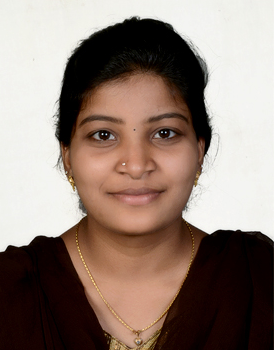 